RAM KRISHNA COLLEGE, MADHUBANIB.Ed. STUDENTS DETAILS – 2018-20ROLL NO.NAME OF THE STUDENTSFATHERS NAMEPICTURE1NAVIN KUMARJAGANNATH PRASAD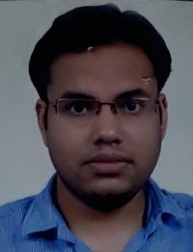 2SURESH KAMATKUSHESHWAR KAMAT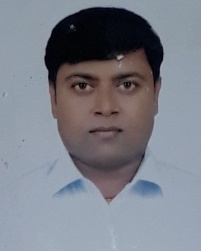 3RAHUL KUMAR JHADHANPATI JHA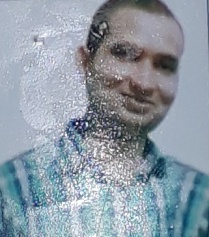 4SANTOSH KUMAR SAHURAJENDRA PRASAD SAHU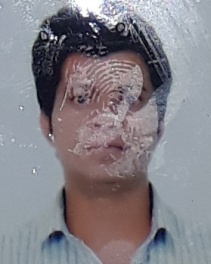 5VIRENDRA KUMAR SAHSATYA NARAYAN SAH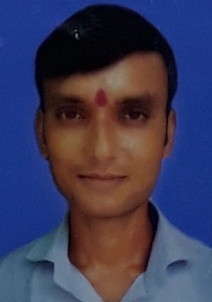 6GANESH KUMAR BHAGATOM PRAKASH BHAGAT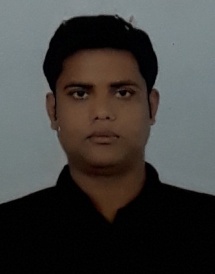 7GANESH KUMAR SAHRAM PRIKSHAN SAHU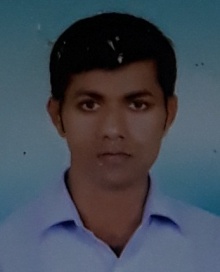 8VIVEK KUMARKAILASH PRASAD SAHU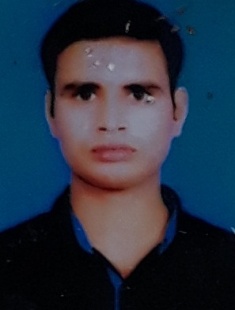 9ABHISHEK KUMARKHUSHI LAL SAH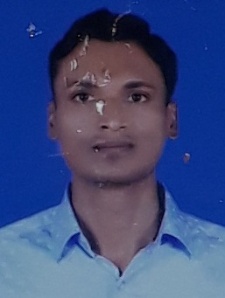 10GUDDU KUMARNARESH NARAYAN PRASAD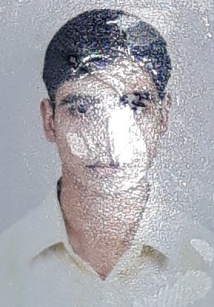 11BIRANCHI NARAYAN SHARDARAS LAL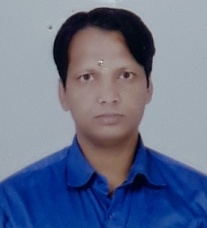 12ANIL KUMAR PASWANRAM AUTAR PASWAN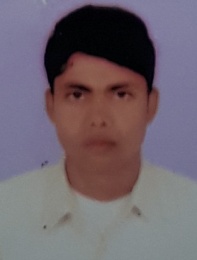 13SUBHASH YADAVUMESH YADAV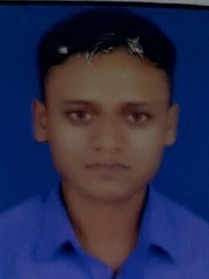 14RAHUL KUMAR SAFIPRADIP SAFI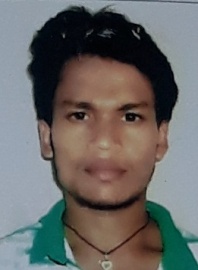 15SOMDEV KUMAR JHASAROJA NAND JHA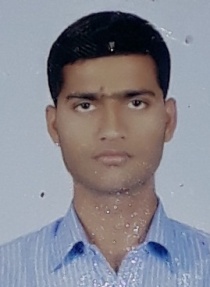 16SAROJ YADAVRAM UDGAR YADAV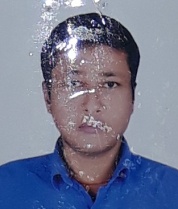 17MANOJ KUMAR SHARMARAM KEWAL SHARMA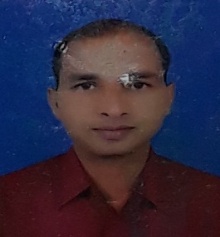 18DINBANDHU MISHRACHANDRA KANT MISHRA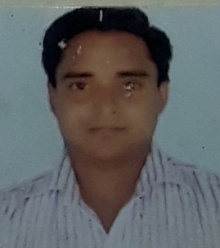 19PRAVEEN KUMARRAGHUNATH RAM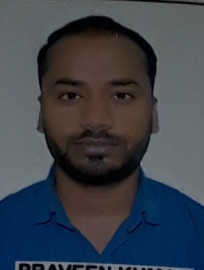 20KRISHNA KUMAR SURESH MAHTO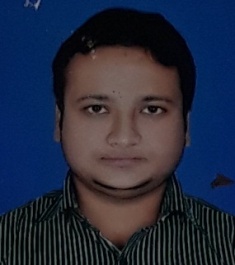 21SAROJ KUMAR RAYBAIDYANATH RAY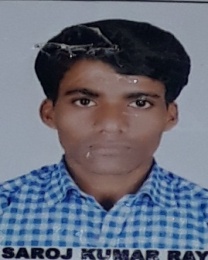 22AMAN RAJCHANDRA KUMAR LAL DAS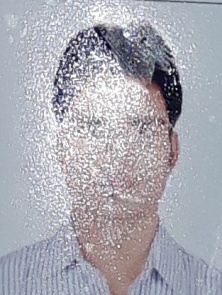 23KAILASH KUMAR ROYJEET NARAYAN ROY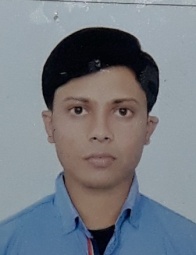 24MANOJ PASWANGULSHAN PASWAN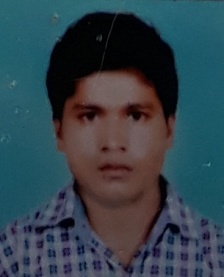 25SAROJ RAMJAGDEESH RAM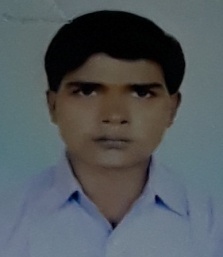 26SAURABH KUMARRAM SEVAK MANDAL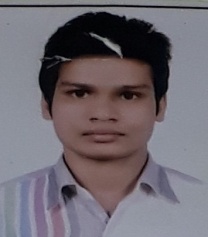 27ABHISHEK BHARGAVRAM KUMAR SAHU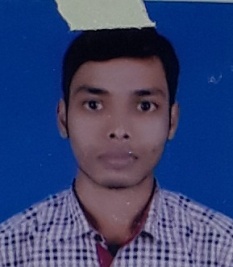 28DURGESH BHANDARIRAMBRIKSH BHANDARI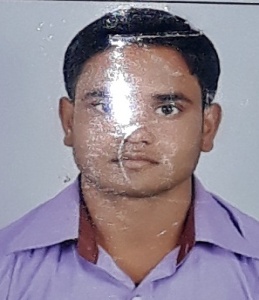 29SHOBHA KUMARIBAIDYANATH PRASAD SAHU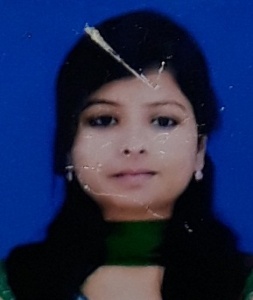 30MANISH KUMAROM PRAKASH SAH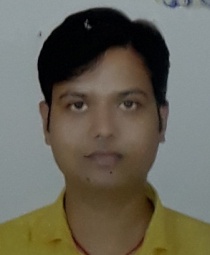 31SARITA KUMARITEJ NARAYAN PRASAD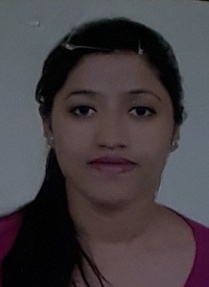 32SHIV KUMAR CHAUPALRAM ASHISH CHAUPAL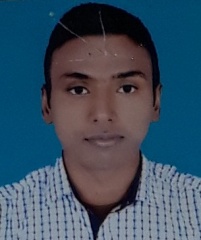 33LALIT KUMAR SAHUBHUWANESHWAR SAHU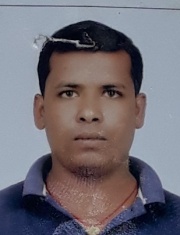 34MD. IMTIYAZ ALIIMAM ALI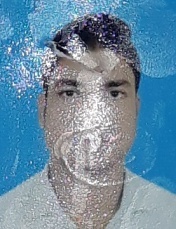 35NAVEEN KUMARSHIV KUMAR SAH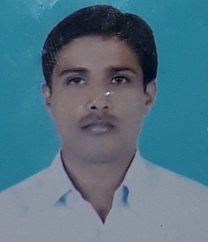 36KRISHNA KUMAR MAHTOSHIVSHANKAR MAHTO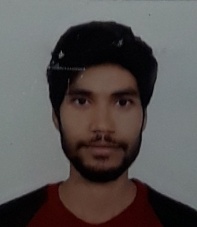 37NITISH KUMAR CHAUDHARYRAJ LAL CHAUDHARY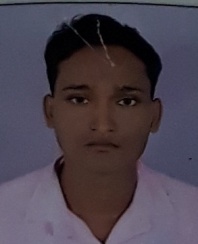 38YOGESH KUMARSHOBHA MANDAL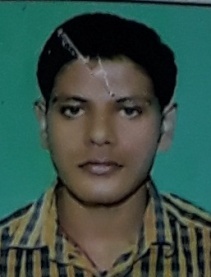 39SUNIL KUMAR YADAVSHIV NANDAN YADAV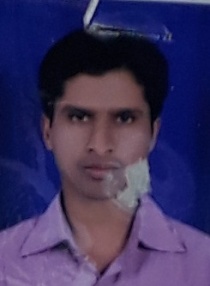 40DIWESH KUMAR DASRATTAN DAS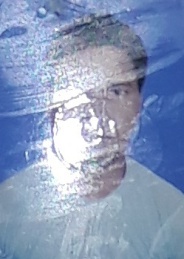 41NARESH KUMARSITARAM MANDAL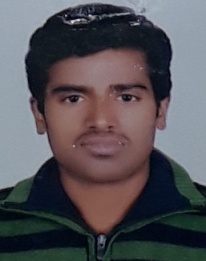 42DHARMENDRA KUMARJAGANNATH PRASAD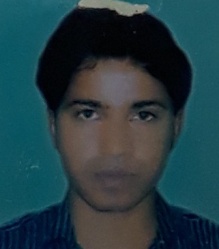 43NITU KUMARISHYAM CHANDRA BHAGAT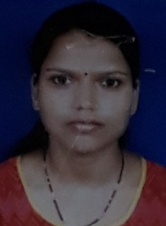 44AMIT KUMAR JHAANAND CHANDRA JHA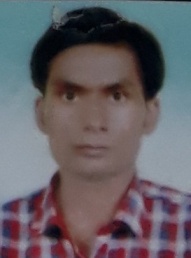 45SONU KUMAR CHOUDHARYMADAN KUMAR CHOUDHARY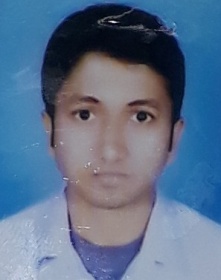 46RAMESH KUMAR YADAVRAJ KUMAR YADAV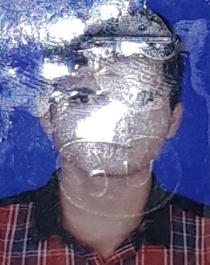 47MD. FARUQUEMD. BUJHAN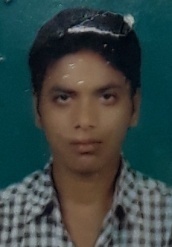 48KRISHNA KUMARGANGA PRASAD RAY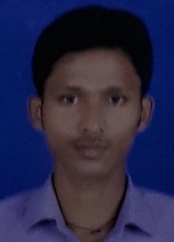 49SUMAN KUMAR SAFIRAJENDRA SAFI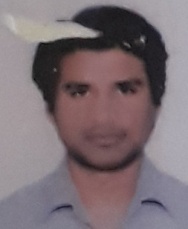 50KAILASH KUMARKHUSHI LAL MANDAL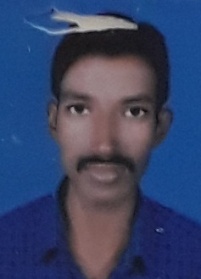 51HARIDEO RAMKUJEELAL RAM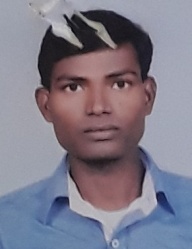 52PRAKASH KUMAR SINGHRAM BIHARI SINGH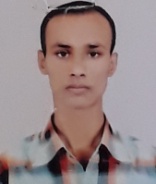 53BINITA KUMARIRAJESHWAR SINGH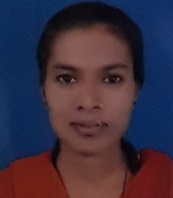 54HARIOM ROUTSHIV LAL ROUT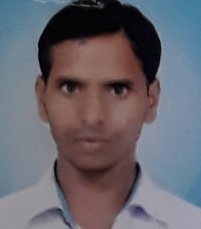 55JYOTISH KUMARINDRA DEO CHAURWAR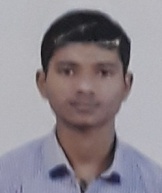 56RAMASHISH KUMAR RAMRAM SUNDAR RAM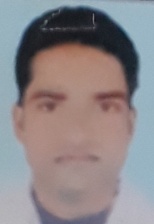 57LALAN KUMAR MANDALMUSH HARU MANDAL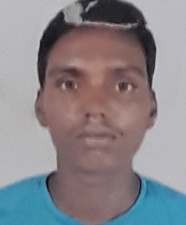 58LALIT KUMAR MISHRAPARMANAND MISHRA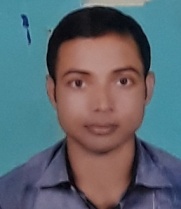 59PUNIT KUMAR JHASHAILENDRA KUMAR JHA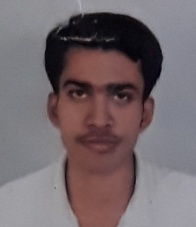 60ASHOK KUMAR CHOUDHARYRAJESHWAR MAHTO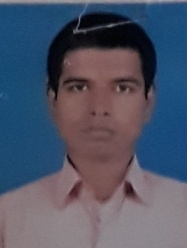 61NILMANI THAKURUMESH THAKUR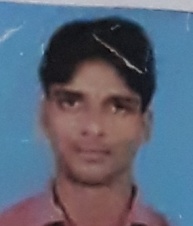 62SHUBHAM KUMAR CHOUDHARYMAHENDRA CHOUDHARY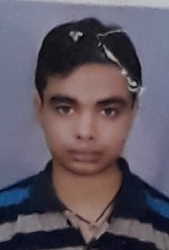 63JEEBNATH KUMAR YADAVGANGAI YADAV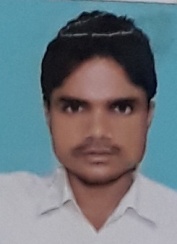 64ANKIT KUMARGULAB SAH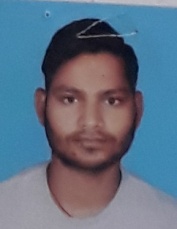 65JAGAT NARAYAN MANDALGOSAIN MANDAL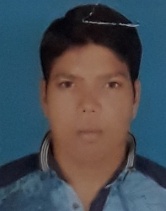 66RAVI SHANKAR KUMARBHOLA MAHTO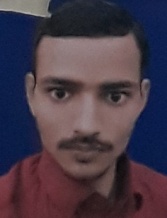 67UMESH MAHTOBHAGLU MAHTO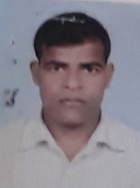 68RABINDRA KUMAR RAVISHAUKHI LAL YADAV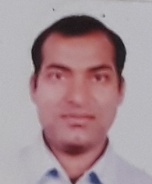 69ASHOK KUMAR PANDITJIBACHH PANDIT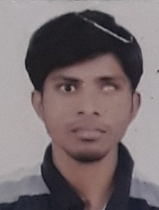 70RAM KUMAR RAMSHYAM KISHOR RAM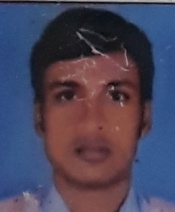 71ANAMIKA KUMARIKAUSHAL KISHOR 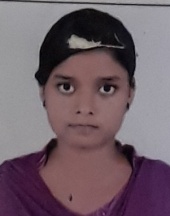 72JEEBU PASWANCHAITU PASWAN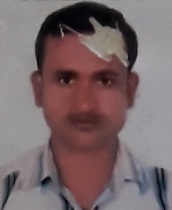 73BABAR PASWANSUNIL KUMAR PASWAN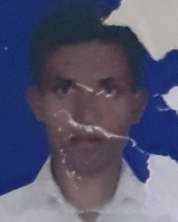 74RAGHU CHANDRA HEM CHANDRA MISHRA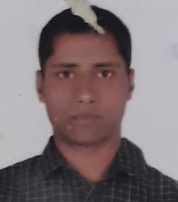 75ASHISH ANANDARUN PANDEY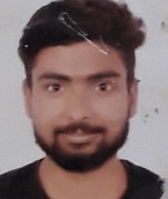 76RAMESH KUMARPALTU SAH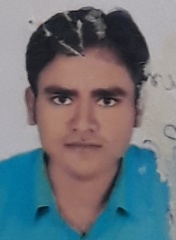 77NAVAL KUMAR CHAUDHARYRAMESHWAR CHAUDHARY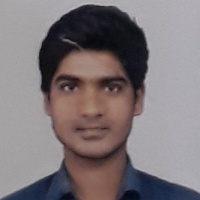 78SHYAMA NANDUMAKANT YADAV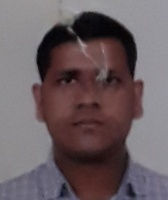 79KAUSHAL KUMAR MALAKARKAILASH BHAGAT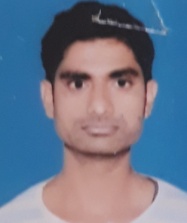 80PANKAJ KUMARRAJ KUMAR SINGH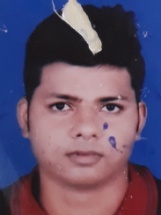 